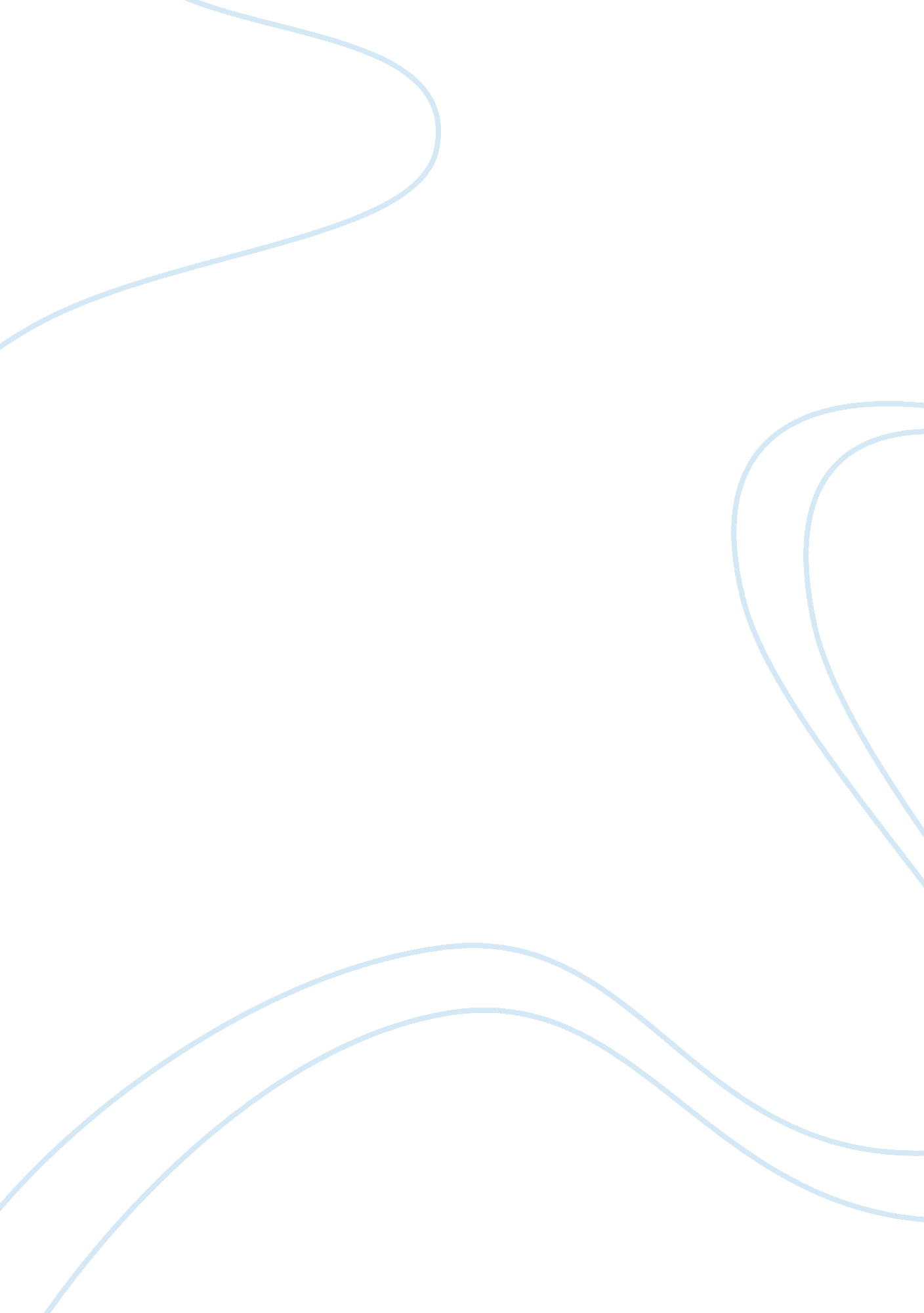 Motivation theories maslows hierarchy commerce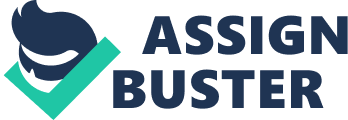 Contents Decision: The importance of Motivation Theory It is interesting to larn more about motive because it has a long manner to turn a concern. First of all, motive can be explained in simple footings as “ desire or willingness to make something ; enthusiasm: maintain staff up to day of the month and keep involvement and motive ” ( Oxford dictionaries online, 2012 ) . Motivation can be defined as “ Motivation is a contemplation of the grounds why people do things. All behaviour is hence based on choice-people choose to make things that they do ” ( Richard, 2007, p553 ) . Furthermore, Cole states that “ Motivation is the term used to depict those procedures, both natural and rational, by which people seek to fulfill the basic thrusts, perceived demands and personal ends, which trigger human behaviour ” . ( Cole, 1995, p119 ) . The motive is one of the employer needs which promote him to be more loyal and work with more enthusiasm. Motivation theories Maslow ‘ s Hierarchy Maslow ‘ s theory relates motive to a hierarchy of demands with basic demands at the underside and higher demands at the top as in Figure 1. The first degree is the physiological demands such as nutrient, lodging and clothingaˆ¦is it plenty to let you to bask life. The 2nd degree is safety demands it is demands for stable environment comparatively free from menaces and it is security that your occupation is safe and unafraid that your working status are safe. The 4th degree is love and belonging it is being recognized for making your occupation good, for illustration a feeling of belonging with your co-workers they support you and pass on with you. The 5th degree is self-actualisation it is being promoted and more duty besides given the opportunity and the range to develop new thoughts. ( Richard, 2007, p557, from category ) Maslow argued that there was a relationship between the different categories, the demands at the underside of the hierarchy are basic and they need to be satisfied before a individual can travel on to the following degree. For illustration an person has non eaten ; he or she feels hungry and as a response he or she chows and diminishes feelings of hungriness so he or she can non work good before this demand is satisfied. Maslow ‘ s theory became an early utile model for treatments about what people demands may see Ate work besides the ways in which their motive can assist them to run into directors. One unfavorable judgment of this theory is that systematic motion up the hierarchy does non look to be a consistent signifier of behavior for many people. Figure 1: Hierarchy of demands ( GOOGLE ) Taylor ‘ s Scientific Taylor ‘ s motive theory is created in 1911 and this theory is called a scientific direction theory, that ‘ s mean a relation between scientific discipline and direction at the organisation of work. Harmonizing to Taylor ‘ s research motive thinks that money is the first thing which motivates people to work. But give to the employers some publicity and clip to believe about them self can assist them to better and work more earnestly. Taylor believed that pecuniary wages was an of import motivation factor. This is known as ‘ piece work ‘ . He lined how much money a individual earned to how much the produced in a twenty-four hours. Their end product was linked to a piece rate if people worked difficult and produced a batch that twenty-four hours they would gain a batch of money, if they did n’t work hard and did n’t bring forth much they would non gain a batch of money that twenty-four hours. ( From category ) There are some jobs with Taylor ‘ s attack. He treats people as machine instead than as worlds. He assumes that people are merely interested in acquiring money from work in fact people want other things from work, a service of accomplishment, friendly relationships with co-workers and work fulfills more than merely pecuniary demands. Elton Mayo Elton Mayo ( 1880-1949 ) participated in Human dealingss Movement. He contributed with the societal research performed at the Hawthorne works of the Western Electric Company in Chicago, USA, between 1927 and 1932, and named the Hawthorne Studies. Elton Mayo is considered as the laminitis of the human dealingss motion. He was working on some surveies refering weariness ; accidents and labour turnover at work when he was approached by executives of the Western Electric Company for advice. The surveies were conducted over several old ages in a figure of different phases, as follows: first phase ( 1924-1927 ) . This was carried out by the company ‘ s ain staff under the way of Messrs Pennock and Dickson. This phase was performed with regard to the effects of illuming on end product. One group, had a consistent degree of lighting, the other group had its lighting varied. The experimental group productiveness addition even when the lighting was reduced to a low degree. Phase two ( 1927-1929 ) is to do more elaborate survey of the effects of differing physical conditions on productiveness. In this research the separated six adult females working in the relay assembly subdivision from the remainder and they give them rest intermissions and tiffin times different in timing and in length. The consequence was that their productiveness increased in better and worse conditions. The adult females productiveness increased because they were the centre of attending. ( Cole, 2004, p33 ) Mayo suggested that motive at work was promoted by such factors as: -a good communicating with the employer -a good teamwork which the employer feel relaxed -showing involvement in others -ask the other before to do a determination -ensuring the well-being of other -ensuring work is interesting and non-repetitive Mayo believe that motive promote employer to work more and to take their place in the work. 1-4 Herzberg Herzberg concentrated on satisfaction and dissatisfaction at work. His theory is sometimes called the two-factor theory which divided into: -Motivators factors or satisfiers for illustration: work itself, duty, accomplishment. -Hygiene factors or dissatisfies for illustration wage, company policy, working conditions. ( Cole, 2004, p37 ) The factors of incentives are all related to the existent content of the work topographic point and occupation duties. The hygiene factors are good or adequate will non in themselves make the individual satisfied, by guaranting that they are so equal. In other portion, where these facets are bad, utmost dissatisfaction was reported by all respondents. The work of Herzberg has tended to promote attending to such as factors as: Suitable supervising which encourages the labour force instead than restricts it. Job enlargement plans, occupation enrichment and occupation satisfaction which can frequently be increased through work restructuring. The scene and achieving of marks and aims. In order to pull off the two-factor attack to motivation efficaciously, attending in the undermentioned countries: -A direction manner, attitude and attack to staff, trust and honestness, restrictions or engineering concerned in the work itself. -General factors of position, believed in, given chances for alteration and development of the organisation. -staff has a good relationship between each other that is installations the successful of the activities within organisation. ( Pettinger, 2007, p560 ) David McClelland McClelland ( 1961 ) and his co-workers have examined how people think and their work led them to place three classs of human demand which are: Need for association: to develop and keep interpersonal relationships. Need for accomplishment: to demo successful undertaking consequences and take personal duty Need for power: to be able to act upon and command others and to determine events. ( Boddy, 2002, p399 ) McClelland secluded demand for accomplishment as a chief human motivation, and one that is influenced strongly by personality and by environment. Worlds with a high demand of accomplishment seem to hold features such as: their demand for accomplishment is consistent, they seek undertakings in which they can exert personal duty, they prefer undertakings which present a challenge without being excessively hard and which they see as within their command and they want feedback on their consequences. Besides they are less concerned about their societal or association demands. McClelland realized that the demand for accomplishment is affected by instruction, childhood experiences and civilization background. Therefore planing assisting programmes can assist increase the achievement motivation in employees at work topographic point. Using motive theories in concern It is of import when making fact-finding work, particularly about motive, that we remember that the bing theories on human behaviour are merely that – theories. Theories are at that place to be challenged. Over a period of clip, theories come and go. Merely because you read one theory does non intend to state it is precisely what happens or that is how worlds behave. As clip base on ballss and we gain new cognition, theories may go wholly damaged. The designation of the fact that concern administrations employ people because of the part they make to production. In return for that part, people receive money in the signifier of a pay or salary. The successful of concern start from the motive theory for illustration if a house can motive its employees after that it can better employee morale and increase productiveness so the concern will be enhance. ( bized, 2012 ) . Motivation within the establishment is when leaders encourage their subsidiaries to carry through their undertakings and supply a suited environment in which they feel able to work. Employees give of themselves to alter the work environment, sing each as an employee in order to guarantee the proper operation of the company so that its resources are to the full optimized. Ensure that the undertakings good paid because employees are a “ Family Company ” that is why they are the first squad success, in order to bring forth intense harmoniousness between all members of the establishment to make its ain civilization the company. This allows the establishment to stand really good on the socio-economic and fiscal establishment made aˆ‹aˆ‹him guaranteed hereafter periods, since everyone is projected to a plane that is the wellness of the house as the short, medium and long term. ( Memoire online, 2012 ) The successful of concern start from the motive theory for illustration if a house can motive its employees after that it can better employee morale and increase productiveness so the concern will be enhance as in figure2: Figure2 ( Madura, 2007 ) A house may non be able to actuate some employees, irrespective of its attempts or the methods used to actuate them. If non signifier of motive is effectual, the menace of being fired may function as a last resort to actuate these employees. Firms can heighten occupation satisfaction and hence motivate employees by supplying: an equal compensation plan, which aligns compensation with public presentation ; occupation security ; employee engagement plans and a flexible work agenda. A house ‘ s determinations sing the motive constructs summarized here impact its public presentation, if a house can actuate its employees, it can better employee morale and increase productiveness. While there are many motive theories, the proper signifier of motive varies with the house ‘ s features and may even change among employees. ( Madura, 2007 ) Example of company utilizing a motive theories Case survey: Kellogg ‘ s Kellogg ‘ s created in 1898 from W. K. Kellogg, and his brother, Dr. John Harvey Kellogg and this company produced the delightful formula for Kellogg ‘ s Corn Flakes. In 2006, The Kellogg Company celebrated its 100-year committedness to nutrition, wellness and quality. In this clip e Kellogg Company is the universe ‘ s prima manufacturer of breakfast cereals. Its merchandises are manufactured in 18 states and sold in more than 180 states besides it has been a leader in wellness and nutrition. The most of import of success the company it return from adapt the motive theory. Kellogg ‘ s civilization supports its function as a good employer. Employees are encouraged to talk positively about each other when concentrating on their strength. The making of a great topographic point to work for Kellogg ‘ s is supported by the motive theory. First of all Kellogg ‘ s adapt the motive theory of Maslow by every employee is motivated to work through each of 5 degrees and it ‘ s positive effects for each employee and the company for case: In physiological demands: Kellogg ‘ s offers competitory wages this helps people to get the basic demands for life. Besides Kellogg ‘ s gives people a child care verifiers, hard currency options to company autos and discounted life confidence strategies. These things help workers to be motivated and to be loyal to the company. In safety demands: Kellogg ‘ s securities the safety of all employees. The company is responsible to give a safe and healthy work environment to forestall accidents. Kellogg ‘ s besides offers employees a scope of working forms. For illustration some may desire to work parttime others may desire calling interruptions or undertake homeworking. This will be a assortment of options for the employees in a healthy work-life balance. In societal demands: Kellogg ‘ s operates hebdomadal group ‘ huddles ‘ . These provide chances for employees to have information on any portion of the concern, including gross revenues informations and company merchandises. Kellogg ‘ s positively recognizes and wagess staff accomplishments. In self-actualization: Kellogg ‘ s supplies employees with the possibility to take stimulating duties and on disputing. This is helpful to the employees to develop and better. For illustration: Laura Bryant joined Kellogg ‘ s in 2002 after fished her university. She joined the Field Gross saless squad ab initio that assist her to see five to ten supermarkets a twenty-four hours to develop relationships at a local degree. After two old ages she was promoted to Customer Marketing Manager at Head Office. This helped to increase her profile as she wanted to travel into selling. By promoting from her director, Laura made the passage from Gross saless to Marketing as Assistant Brand Manager on Rice Krispies and Frosties. In 2009 she was promoted once more to pull off the selling program for Particular K and she is now Brand Manager for Kellogg ‘ s Cornflakes. The company has helped actuate her to raise the hierarchy of demands and accomplish her calling aspirations. In the 2nd portion Kellogg ‘ s adapt the motive of Taylor for illustration many employees are motivated by hard currency options which include the chance to purchase and sell their vacation yearss. Besides Taylor ‘ s theory interruptions down occupations into specializer undertakings through the division of labour and this is corresponds to big companies like Kellogg ‘ s. Besides the staffs of the company are encouraged to be originative and utilize their imaginativeness to lend towards alteration. In the 3rd portion, Kellogg ‘ s apply the motive theory of Mayo in keeps a bipartisan duologue with employees through its communicating plans. This is helpful to let the work force. Kellogg ‘ s has sort of duologue entering for communicating like this one: ‘ Here at Kellogg ‘ s hearing is a cardinal premiss of the manner we work. We believe that our employees have some of the best thoughts and that a successful company is one that listens to the grass roots feedback and acts on it. Any employee can raise an issue or a suggestion via their rep who will raise it at one of their monthly meetings. ‘ ( Sue Platt, HR Director ) The Kellogg ‘ s suggestion box strategy helps to better productiveness and doing concern a great topographic point to work. Besides Kellogg ‘ s aid to bring forth thoughts and has an enterprise called ‘ Snap, Crackle and Save ‘ an employee suggestion strategy to salvage costs within the supply concatenation. For illustration a batch of thoughts have been put frontward over the last twosome of old ages. One thought suggested that one thickness of composition board could be used for packaging in all fabrication workss in Europe. This saved around ? 250, 000 per twelvemonth. Kellogg ‘ s helps personal development planning for employees which includes commissariats such as survey leave as portion of staff development. This reinforces staff committedness and their sense of being treated good. In the 4th portion, Kellogg ‘ s adapt the motive theory of Herzberg by developed a figure of actuating factors. For illustration this company has a ‘ Fit for Life ‘ plan offering to the employees ‘ entree to fittingness centres, one-year fittingness appraisals by health care specializers every spring and free wellness cheques. It besides provides a summer hours from May to September so if employees have worked a batch of hours they can set their working hours to equilibrate their work against household or lifestyle committednesss. This motive is related to Herzberg because in the workplace he want to give persons occupation satisfaction These include, for illustration, publicity or acknowledgment for attempt and public presentation besides the degree of duty of the occupation. . Herzberg believed that concerns needed to guarantee hygiene factors were minimised in order to enable incentives to hold their full consequence, because hygiene factors make the employees in the work topographic point experience unhappy. This motive from Herzberg helps Kellogg ‘ s to construct a concern that delivers systematically strong consequences. For illustration: – Home working, parttime working, flextime and occupation sharing. – Subsidized entree to local installations or on-site gyms – Parental leave, calling interruptions, clip off for depends and paternity and pregnancy. This an illustration of employee plants with Kellogg ‘ s: “ Claire Duckworth works in the Consumer Insight squad at Kellogg ‘ s. She takes portion in Latin American dance hall dancing competitively with her spouse. They are graded 7th in England in the over-35 class. Flexible working at Kellogg ‘ s enables her to go to events and provides her with the chance to prosecute her avocation at a serious degree. This chance to set her working life to suit her personal aspirations makes Claire feel respected and supported ” . Besides the Kellogg ‘ s gross revenues squad meets every Friday forenoon to portion success narratives of the hebdomad. Analyze This instance survey illustrates the scope of different motive steps in pattern at Kellogg ‘ s. It demonstrates that extremely motivated employees can better efficiency, end product and quality for a concern. Kellogg ‘ s is able to do work a more profitable and competitory concern besides more exciting and interesting experience for employees whilst making a more productive. Decision: The importance of Motivation Theory Motivation at work is the gustatory sensation that the topic has to make, the extent to which it involves, doggedness, continuity of attempt he agrees. Motivation ensuing from the satisfaction, it is of import to stipulate certain standards which are: A· The work itself, A· The economic degree it provides, A· Relations in which he bathes. Operation depends every bit much on human motivational balance and satisfaction of the tenseness on the hunt for new tensenesss, therefore some signifier of instability, for illustration, when a undertaking ( cognitive or societal ) is the capable worlds frequently developed another action undertaking, he tries to transport and so on. Arguably heightening cognitive and societal activities is their ain creative activity and non in an external object. 